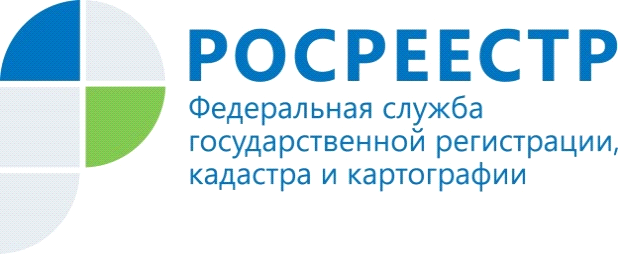 «Горячая» линия по вопросам «гаражной амнистии»20 сентября с 09.00 до 12.00 начальник отдела государственной регистрации недвижимости, ведения ЕГРН, повышения качества данных ЕГРН Управления Росреестра по Республике Алтай Ербол Абатаев проведет «горячую» телефонную линию по вопросам «гаражной амнистии».Напоминаем, что с 1 сентября вступил в силу Закон о «гаражной амнистии», который позволяет в упрощенном порядке оформить в собственность гаражи, а также землю под ними. Граждане смогут стать полноправными владельцами таких объектов недвижимости, что позволит им совершать юридические действия – продавать, покупать, дарить или оформлять в наследство.В ходе «горячей линии» жители республики смогут получить ответы на свои вопросы, в том числе: каких гаражей коснется амнистия, какие документы необходимы для кадастрового учета и регистрации прав на гараж и земельный участок в упрощенном порядке, с чего начать процедуру оформления?Телефон «горячей» линии: 8 (38822) 4-85-11.Материал подготовлен Управлением Росреестра по Республике Алтай